СОВЕТ НАРОДНЫХ ДЕПУТАТОВВЕРХНЕМАМОНСКОГОСЕЛЬСКОГО ПОСЕЛЕНИЯВЕРХНЕМАМОНСКОГО МУНИЦИПАЛЬНОГО РАЙОНАВОРОНЕЖСКОЙ ОБЛАСТИРЕШЕНИЕот «21» ноября 2017 года№ 32------------------------------------------с. Верхний МамонО внесении изменения в решение Совета народных депутатов Верхнемамонского сельского поселения от 20.11.2014 № 35 «Об установлении и введении в действие земельного налога на территории Верхнемамонскогосельского поселения Верхнемамонского муниципального района Воронежской области»В соответствии со статьей 14 Федерального закона от 06.10.2003 № 131-ФЗ «Об общих принципах организации местного самоуправления в Российской Федерации», пунктом 2 статьи 9, пункт 3 части 1 статьи 27 Устава Верхнемамонскогосельского поселения, статьями 12, 15, главой 31 Налогового кодекса Российской ФедерацииСовет народных депутатов РЕШИЛ:1. Внести в решение Совета народных депутатов Верхнемамонскогосельского поселения от 20.11.2014 № 35 «Об установлении и введении в действие земельного налога на территорииВерхнемамонскогосельского поселения Верхнемамонского муниципального района Воронежской области» изменение, изложив пункт 2 в следующей редакции:«2. Установить дифференцированные налоговые ставки в зависимости от разрешенного использования земельного участка:».2. Опубликовать настоящее решение в официальном периодическом печатном издании «Информационный бюллетень Верхнемамонскогосельского поселения Верхнемамонского муниципального района Воронежской области» и в районной газете «Донская новь».3. Настоящее решение вступает в силу с 1 января 2018 года.№Вид разрешенного использования земельного участкаНалоговая ставка%1.Земельные участки, занятые жилищным фондом индивидуального жилищного строительства (за исключением доли в праве на земельный участок, приходящийся на объект, не относящийся к жилищному фонду)0,152.Земельные участки, занятые жилищным фондом иных видов разрешенного использования земельного участка (за исключением доли в праве на земельный участок, приходящийся на объект, не относящийся к жилищному фонду)0,33.Земельные участки, приобретенные (предоставленные) для жилищного строительства0,154.Земельные участки, приобретенные (предоставленные) для личного подсобного хозяйства0,155.Земельные участки, предназначенные для размещения объектов гаражного назначения0,46.Земельные участки, приобретенные (предоставленные) для  садоводства,  огородничества или животноводства, а также дачного хозяйства0,37.Земельные участки, предназначенные для размещения объектов торговли, общественного питания и бытового обслуживания0,58.Земельные участки, предназначенные для размещения объектов отдыха (рекреации)0,239.Земельные участки, предназначенные для размещения объектов промышленности и производственной деятельности0,5310.Земельные участки, отнесенные к землям сельскохозяйственного назначения или к землям в составе зон сельскохозяйственного использования в населенных пунктах и используемых для сельскохозяйственного производства0,311.Земельные участки, занятые объектами инженерной инфраструктуры жилищно-коммунального комплекса (за исключением доли в праве на земельный участок, приходящийся на объект, не относящийся к объектам инженерной инфраструктуры жилищно-коммунального комплекса)0,312.Земельные участки, предназначенные для размещенияобъектов общественного управления, образования, научной деятельности, здравоохранения, социального обслуживания, спорта, культурного развития, религиозного использования0,113.Земельные участки, ограниченные в обороте в соответствии с законодательством Российской Федерации, предоставленные для обеспечения обороны, безопасности и таможенных нужд0,314.Прочие земельные участки1,5Глава Верхнемамонскогосельского поселенияВ.И. Сайгаков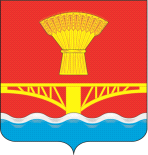 